ФИО: Герасимов Александр Дмитриевич Цель резюме: специалист по социальной работеЖелаемая заработная плата: 30 000 р.Опыт работы1. Работа в КГБУ СО «КЦСОН «Центральный» на должности «Социальный работник» в период с 12.04.21 по 16.04.21. Должностные обязанности:Составление перечня документации, необходимой при организации и осуществлении социального обслуживания лиц пожилого возраста и инвалидов на дому; минимальные медицинские манипуляции; санитарно-просветительская работа; оказание социально-бытовых услуг.2. Работа в КГБУ С «Центр семьи «Надежда» на должности «Специалист по социальной работе» в период с 9.06.21 по 5.07.21. В должностные обязанности входили:Работа на летней площадке с детьми из малообеспеченных семей: проведение досуговых и выездных мероприятий, подвижных и интеллектуальных игр.ОбразованиеОкончил КГБПОУ «Красноярский педагогический колледж №2», отделение социально-гуманитарных специальностей по специальности «Социальная работа» в очной форме обучения в 2022 г.Профессиональные навыки:1) диагностика тяжелой жизненной ситуации у получателей социальных услуг с определением видов необходимой помощи;2) осуществление социального патроната получателей социальных услуг;3) создание необходимых условий для адаптации и социальной реабилитации получателей социальных услуг;4) проведение профилактики возникновения новых ТЖС у получателей социальных услуг.Личные качестваПунктуальность, вежливость, толерантность, ответственность, готовность к выполнению тяжелой работы, стрессоустойчивость.Дополнительная информацияРегулярно принимал участие в летней школе «НооГен» с 2016г. – 2021г. включительно.Активно участвую в проекте «Арт-берег» в качестве музыкального исполнителя, начиная с 2020 г.Полный рабочий деньГотов к командировкам Хобби и интересы: занимаюсь спортом, обучаюсь игре на гитаре, люблю прогулки на свежем воздухе.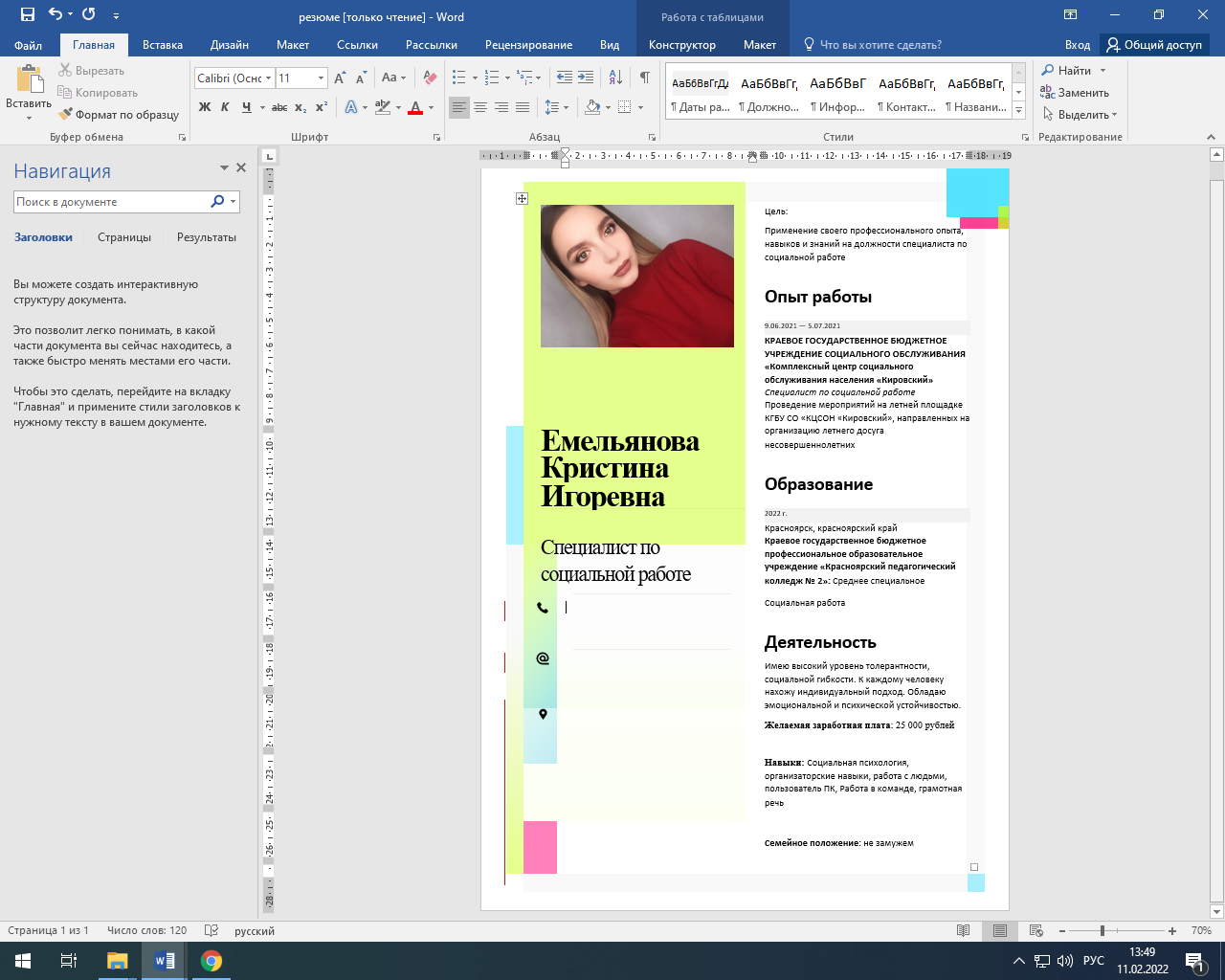 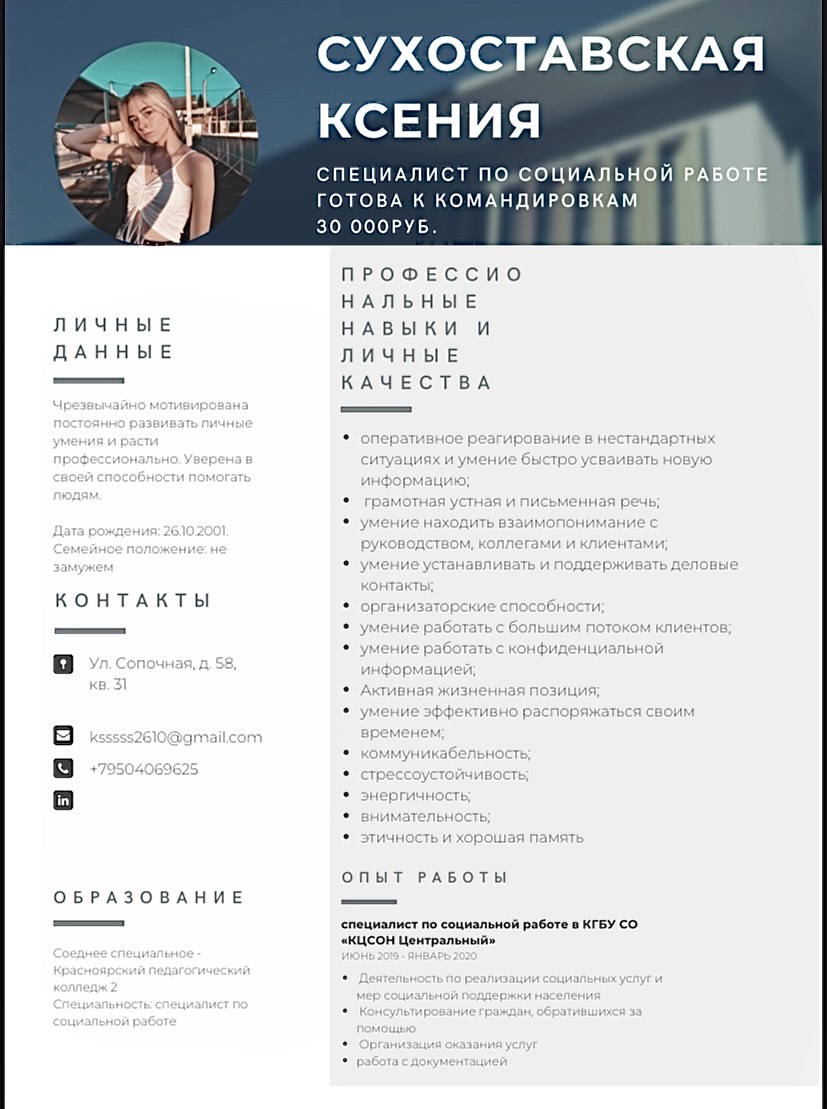 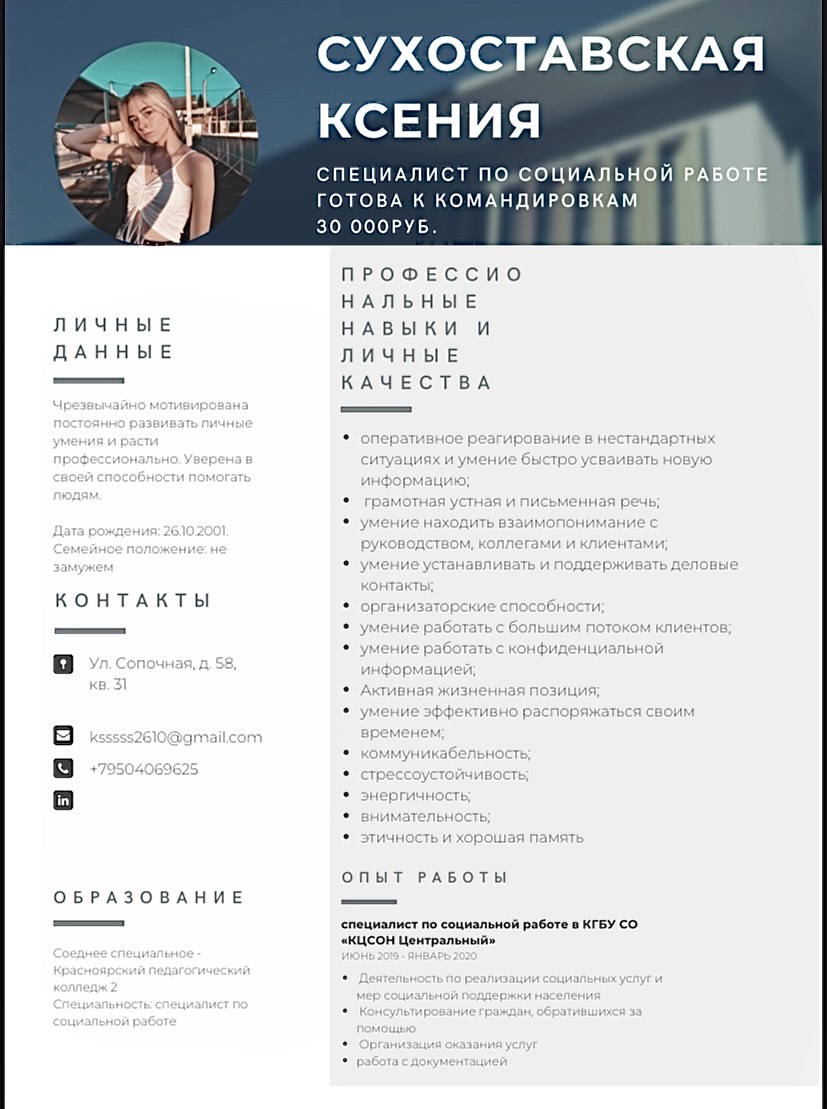 Тимохова Виктория АлександровнаСПЕЦИАЛИСТ ПО СОЦИАЛЬНОЙ РАБОТЕОбразование: среднее специальное ЖЕЛАЕМАЯ ЗАРПЛАТА25-З0 т.р.ОБРАЗОВАНИЕСПЕЦИАЛЬНОСТЬДата окончания (06.2022), (очная)КГБПОУ «Красноярский педагогический колледж №2»ПРОФЕССИОНАЛЬНЫЕ НАВЫКИпсихологическая компетентность;тактичность; гуманность;милосердие;направленность на интересы, потребности и защиту человеческого достоинства;умение соблюдать конфиденциальность;честность и моральная чистота в профессиональной деятельности;организаторские и коммуникационные способности.ЛИЧНЫЕ КАЧЕСТВАвнимание, стремление понять позицию других;дружелюбие, общительность;вежливость, обходительность;жизнерадостность;толерантность, упорство;большое чувство ответственности;энтузиазм в трудовой деятельности, альтруизм;способность взаимодействовать со специалистами;тщательность действий;аккуратность и последовательность в работе;способность к устным высказываниям;умение заботится о других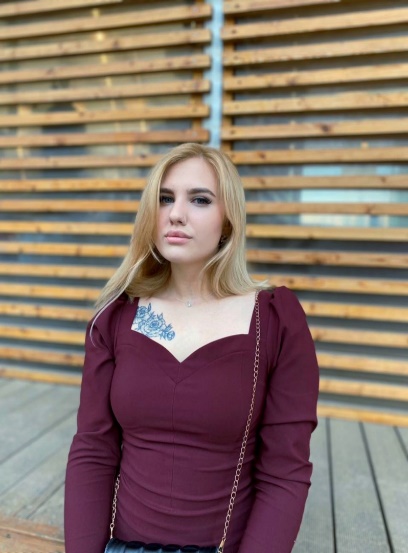 Дорожкина Тамара АндреевнаСпециалист по социальной работеОПЫТ РАБОТЫДОЛЖНОСТЬ СПЕЦИАЛИСТ ПО СОЦИАЛЬНОЙ РАБОТЕ06/2021 - 07/2021Организация: Краевое государственное бюджетное учреждение социального обслуживания «Центр семьи «Надежда»Должностные обязанности:Работа на летней площадке с детьми с ограниченными возможностями здоровья: проведение досуговых и выездных мероприятий, подвижных и интеллектуальных игр, развитие мелкой моторики.ДОЛЖНОСТЬ СОЦИАЛЬНЫЙ РАБОТНИК04/2021 - 04/2021Организация: Краевое государственное бюджетное учреждение социального обслуживания «Комплексный центр социального обслуживания населения «Центральный»Должностные обязанности:Составление перечня документации социального работника, необходимой при организации и осуществлении социального обслуживания лиц пожилого возраста и инвалидов на дому;Минимальные медицинские манипуляции;Санитарно-просветительская работа;Оказание социально-бытовых услуг.ОБРАЗОВАНИЕСПЕЦИАЛЬНОСТЬ СОЦИАЛЬНАЯ РАБОТАГод окончания: 2022, очная форма обученияОтделение социально-гуманитарных специальностей Краевое государственное бюджетное профессиональное образовательное учреждение "Красноярский педагогический колледж №2"ПРОФЕССИОНАЛЬНЫЕ НАВЫКИСоциальная работа с лицами пожилого возраста и инвалидами, социальная работа с семьей и детьми, социальная работа с лицами из групп риска, оказавшимися в трудной жизненной ситуации.Диагностика тяжелой жизненной ситуации у получателей социальных услуг с определением видов необходимой помощи.Координирование работы по тяжелой жизненной ситуации у получателей социальных услуг.Осуществление социального патроната получателей социальных услуг (сопровождение, опекунство, попечительство, патронаж).Создание необходимых условий для адаптации и социальной реабилитации получателей социальных услуг.Проведение профилактики возникновения новых тяжелых жизненных ситуаций у получателей социальных услуг.ЛИЧНЫЕ КАЧЕСТВАВежливость, стрессоустойчивость, легкообучаемость, толерантность, уважительное отношение к людям, умение работать в коллективе, ответственность, пунктуальность, обладаю конфликтной компетентностью и лидерскими способностями.ДОПОЛНИТЕЛЬНАЯ ИНФОРМАЦИЯДостижения: 1-е место диплом VIII открытого регионального чемпионата "Молодые профессионалы" (WorldSkills Russia) Красноярского края по компетенции Социальная работа;  Медальон в итоговых соревнованиях в Финале IX Национального чемпионата «Молодые профессионалы» (WorldSkillsRussia) по компетенции Социальная работа; Диплом III степени "Четвёртая открытая межрегиональная дистанционная студенческая олимпиада "Моё призвание - Социальная работа!"; Сертификат наставника "Школа наставников в рамках проекта "Шаг за шагом с молодыми профессионалами"; Диплом за 1-е место в Открытом чемпионате "Профессионалы будущего" по направлению "Демография и социальная политика" студенческая лига.ДОПОЛНИТЕЛЬНАЯ ИНФОРМАЦИЯНе замужем, детей нетГотова к командировкамПолная занятость, полный рабочий деньХобби: люблю прогулки на свежем воздухе и танцевать